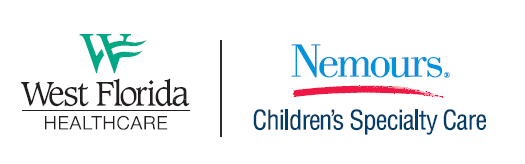 ***MEDIA ALERT***St. Joe Community Foundation Donates $40,000 to Nemours, Continues Commit to Children of the PanhandleNemours Children’s Specialty Care Will Be Accepting a Generous Donation from St. Joe Community Foundation, funds will support specialized pediatric care along the Gulf CoastWhat: 	Nemours Children’s Specialty Care will be accepting a generous donation of $40,000 from St. Joe Community Foundation this afternoon. Nemours will hold a brief check presentation ceremony with St. Joe Community representatives at Nemours on the West Florida Hospital Campus this Thursday, October 15, at 12:40 p.m.Healthcare is one of the foundations major pillars and provides grants to non-profit medical programs in support of the betterment of the communities St. Joe Community Foundation serves in.On-site interview opportunities with the Chief of Surgery from, as well as the Executive Director from the St. Joe Community Foundation team.  They can speak to why they choose Nemours as a beneficiary of these funds, what we’re planning on doing with the funds and how these funds will positively impact the children of the panhandle.When: 		Thursday, October 15th| 12:40 p.m. | Nemours Lobby | Experts available for in person interviews before/after the presentation (PPE will be provided, proper COVID protocols mandatory upon clinic entry). In addition, experts are available to be scheduled virtually around current schedule (Zoom, Webex, FaceTime).Where: 	Nemours Children’s Specialty Care |8331 N Davis Hwy, Pensacola, FL 32514 (If you are looking at the front of West Florida Hospital we are located to the left, in a separate small building.Why: 	Since its inception 1999, the St. Joe Community Foundation, has provided more than $26 million in grants to improve the quality of life in the communities it serves.  The Foundation provides charitable grants toward the civic infrastructure of communities in Northwest Florida. The Foundation’s primary focus is on strengthening education, improving healthcare, protecting the environment and supporting local cultural interests. These efforts help build healthy, caring, long-lived communities.Partnerships like those between The St. Joe Community Foundation and Nemours Children’s Specialty Care help to remove the financial barrier for those families that cannot afford thequality of care their children are in need of.   Contact: 	Megan Bildner, 248.214.5791, Megan.Bildner@nemours.orgInterview Opportunities:Dr. Richard Reynolds, MD, Chief of Surgery at Nemours Children’s Specialty Care, Pediatric Orthopedics. April Wilkes, Executive Director for the St. Joe Community FoundationJodi Gup, Development Manager, NCSC for the fundMelanie Fryou, LCSW. Licensed Clinical Social WorkerB-Roll Available: Interior and exterior of Nemours Facility.General B-roll of providers with patients.About Nemours Children’s Health SystemNemours Children’s Specialty Care, a specialized pediatric care facility for Northwest Florida and South Alabama kids, is considered a leader in children's healthcare and has seen over 14,000 children and performed over 900 surgeries – with a 0% infection rate. Nemours is an accredited pediatric cystic fibrosis center, an accredited pediatric sleep center, one of the few accredited pediatric transthoracic in the region and is a center of Excellence by the American Diabetes Associates. In the Pensacola area, Nemours has served the children and families in the community for over 20 years, and is involved in research studies and clinical trials to seek new approaches to the prevention, diagnosis and treatment of childhood diseases.About Nemours Children’s Health SystemNemours is an internationally recognized children's health system that owns and operates the Nemours/Alfred I. duPont Hospital for Children in Wilmington, Del., and Nemours Children's Hospital in Orlando, Fla., along with outpatient facilities in six states, delivering pediatric primary, specialty and urgent care. Nemours also powers the world’s most-visited website for information on the health of children and teens, KidsHealth.org and offers on-demand, online video patient visits through CareConnect.Established as The Nemours Foundation through the legacy and philanthropy of Alfred I. duPont, Nemours provides pediatric clinical care, research, education, advocacy, and prevention programs to families in the communities it serves. About Gulf Coast Kids HouseBackground on St. JoeAbout The St. Joe Community FoundationSince its inception 1999, the St. Joe Community Foundation (“Foundation”), a private 501(c)3 foundation (FEIN: 59-3576402) has provided more than $26 million in grants to improve the quality of life in the communities it serves.  The Foundation provides charitable grants toward the civic infrastructure of communities in Northwest Florida with a focus, but not a limitation, on Bay and Walton Counties. The Foundation’s primary focus is on strengthening education, improving healthcare, protecting the environment and supporting local cultural interests. These efforts help build healthy, caring, long-lived communities. Any interesting statistic or facts you’d like to put in the release (some companies like to add that they’ve donated $XX amount of dollars in 2020 or did XX in 2019, or the past 5 years, etc.)The St. Joe Community Foundation has had a relationship with Nemours since 2016, and with this grant, the Foundation’s total giving is now $115,000.  Why did St. Joe decide to donate to Nemours Children’s Specialty Care?As Healthcare is one of the Foundation’s major pillars, the Foundation provides grants to fund non-profit medical programs in support the betterment of healthcare options for all that live in the communities it serves.  What do you think this kinds of investment says about St. Joe’s dedication to the community?What do you hope these funds will do for current/future NCSC patients?How do you think partnerships, like the one between SJ & NCSC, are beneficial to the panhandle?Partnerships like those between The St. Joe Community Foundation and Nemours Children’s Specialty Care help to remove the financial barrier for those families that cannot afford the quality of care their children are in need of.   We are thankful to provide that assistance both to both Nemours and to those in need in the community.  